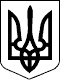 51 СЕСІЯ ЩАСЛИВЦЕВСЬКОЇ СІЛЬСЬКОЇ РАДИ7 СКЛИКАННЯРІШЕННЯ24.11.2017 р.                                          №813с. ЩасливцевеПро внесення змін до рішення 47 сесії Щасливцевської сільської ради 7 скликання №726 від 11.09.2017 р. "Про впорядкування (присвоєння) адрес об’єктів нерухомого майна у Генгірковському рекреаційному масиві на території Щасливцевської сільської ради."Розглянувши клопотання ТОВ "КОНСАЛТИНГОВА ГРУПА "ГЕКТАР-ХЕРСОН", щодо внесення змін до рішення 47 сесії Щасливцевської сільської ради 7 скликання №726 від 11.09.2017 р. "Про впорядкування (присвоєння) адрес об’єктів нерухомого майна у Генгірковському рекреаційному масиві на території Щасливцевської сільської ради.", з метою подальшої реєстрації об’єктів нерухомого майна що утворились шляхом поділу (виділу), та надані документи, враховуючи що вищезазначеним рішенням сільської ради впорядковано адресу лише одного, з двох, новостворюваних об’єктів нерухомого майна та той факт що обидва об’єкти нерухомого майна фактично розташовані за межами села Генічеська Гірка у Генгірковському рекреаційному масиві, відповідно до рішення 45 сесії Щасливцевської сільської ради 6 скликання №738 від 09.10.2013 р. "Про впорядкування адрес рекреаційних закладів та інших об’єктів нерухомого майна за межами населених пунктів", керуючись ст. 26 Закону України "Про місцеве самоврядування в Україні", сесія Щасливцевської сільської ради ВИРІШИЛА:1. Внести зміни до рішення 47 сесії Щасливцевської сільської ради 7 скликання №726 від 11.09.2017 р. "Про впорядкування (присвоєння) адрес об’єктів нерухомого майна у Генгірковському рекреаційному масиві на території Щасливцевської сільської ради.", доповнивши його пунктами 31 та 32 наступного змісту:"31. Присвоїти адресу - вулиця Набережна, 38 у Генгірковському рекреаційному масиві на території Щасливцевської сільської ради Генічеського району Херсонської області – нежитловим будівлям (сторожка – літера А; душ – літера Б; господарський корпус – літера Г; КНС – літера Д; котельна – літера Є; холодна камера – літера Ж; трансформаторна підстанція – літера К; спальні корпуси – літери Л, М; дизельна – літера Р; бар – літера С; танцмайданчик – літера Т; гуртожиток – літера У; їдальня – літера З; кінотеатр – літера Ф; станція біоочистки – літера Ц; теплиця – літера Ч; адміністративний корпус – літера Ш; пральня – літера В) і спорудам (ворота - №1; огорожа - №2, №21; ганок - №3, №5-№20; мостіння - №4; водонапірна башта - №22) власником яких є ТОВАРИСТВО З ОБМЕЖЕНОЮ ВІДПОВІДАЛЬНІСТЮ "КОНСАЛТИНГОВА ГРУПА "ГЕКТАР-ХЕРСОН" (ідентифікаційний код юридичної особи – ***) на підставі Договору про поділ майна від 13.06.2017 р., (бланки ***, ***) посвідченого приватним нотаріусом Херсонського міського нотаріального округу Воєводиною І.М.., зареєстрованого в реєстрі за №1197.32. Рекомендувати ТОВАРИСТВУ З ОБМЕЖЕНОЮ ВІДПОВІДАЛЬНІСТЮ "КОНСАЛТИНГОВА ГРУПА "ГЕКТАР-ХЕРСОН" (ідентифікаційний код юридичної особи – ***) вирішити у встановлений законом спосіб, питання щодо впорядкування адреси земельної ділянки на якій розташовано належний їм об'єкт нерухомого майна зазначеній у пункті 31 цього рішення.".2. Контроль за виконанням даного рішення покласти на постійну депутатську комісію з питань земельних відносин та охорони навколишнього середовища.Сільський голова                                                      В.О. Плохушко